Company Name:(Please indicate legal status i.e. Ltd, Pvt. Ltd., Partnership, Proprietorship)Head Office Address:(Note: All Certified sites will be deemed to be subject to the Regulations of Certification as part of this Application).Assessment Standard against which registration is sought:Scope of Certification/Registration (including significant processes/operations and those that are outsourced): If a Consultant has been used or had input to the Management System; please provide details:I wish to apply for Registration of our Company under the above Standard and Scope of Registration further to your quotation reference:Please find enclosed a cheque for	____Being the quoted pre-qualification fees.DECLARATIONIn making this application we agree to be bound by the Rules and Regulations pertaining to ohsas certificationand such additional conditions as the Governing Board of the Scheme may from time to time deem necessary and appropriate. I also agree to entry of the Company on the Ohsas Certification website. I also understand and agree that unless otherwise instructed by me in writing, confidential information may be viewed by a third party or accreditation board for Accreditation renewal purposes (see Scheme Regulations). For Multiple sites; I confirm that I am authorized to sign for and on behalf of all sites entered on this application form.From time to time it may be necessary to use sub contract assessment staff. Please tick if you would require prior notification of this.#126-B, IIIrd Floor, KG. M.B. Ext. Badarpur Border, New Delhi—110044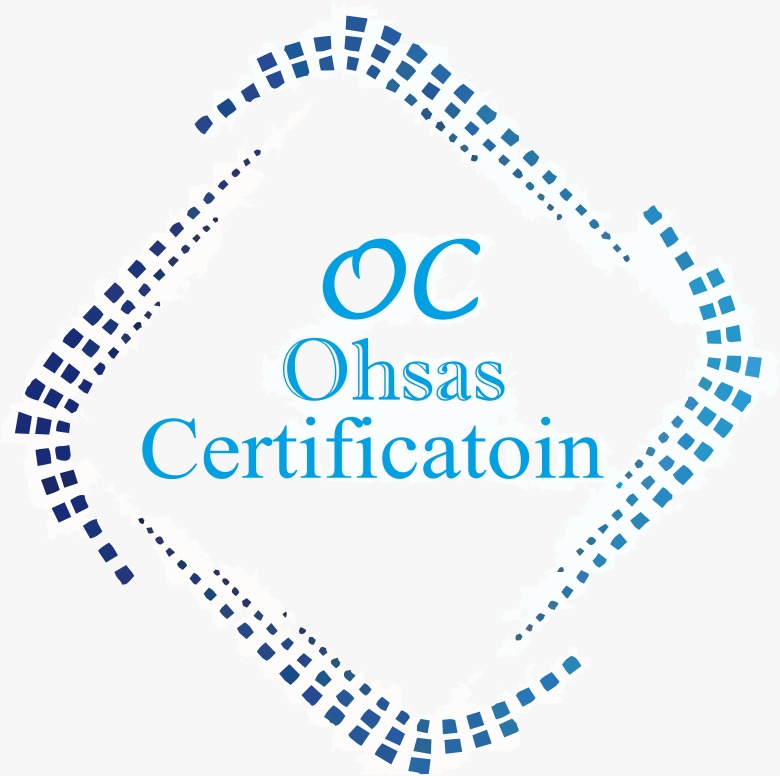 OHSAS CertificationApplication for CertificationNo. of Employees (Total)(Per Site)Location of all sites:Contact name:                 Position:Telephone No:Fax No:Email:Website:Name:Position:Position:Position:Signature:Signature:Date: